Лэпбук «Лесной оркестр».Автор: Медведева Татьяна Николаевна, музыкальный руководитель МБДОУ «Детский сад «Мурзилка» с.Верхнекурганное».Лэпбук «Лесной оркестр» рассчитан для работы с детьми среднего и старшего дошкольного возраста. Цель: развитие музыкального кругозора детей дошкольного возраста, формирование основ музыкальной культуры и музыкального вкуса через ознакомление с музыкальными инструментами, музыкальными жанрами и музыкальными образами.Задачи:- познакомить детей с различными музыкальными и шумовыми инструментами;- активизировать словарь детей по данной теме;- формировать устойчивые представления о музыкальных жанрах;- учить детей различать понятия «высокий», «средний» и «низкий» регистры, «долгий» и «короткий» звуки;- развивать музыкальный слух, мышление, слуховое внимание, мелкую моторику.Содержание лэпбука.На страницах папки имеются кармашки, в которых находятся карточки для дидактических игр, направленных на развитие музыкальных способностей детей.«Музыкальный домик».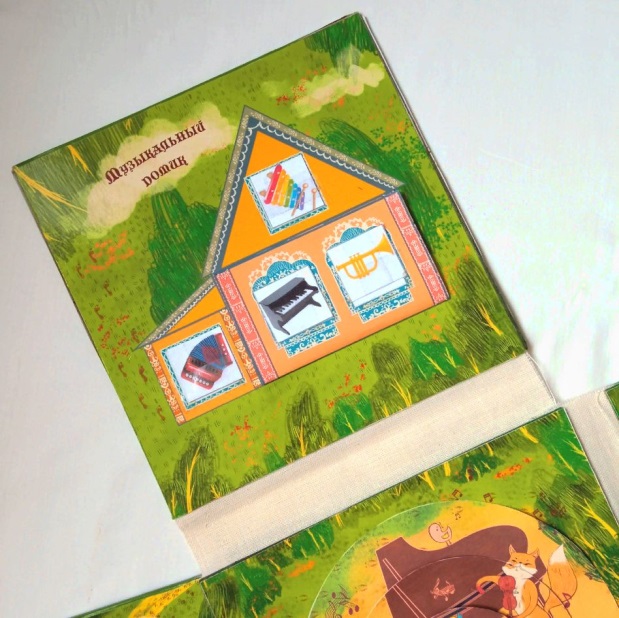 Цель: развитие умения различать тембр звучания музыкальных инструментов.Дидактический материал: набор детских шумовых инструментов или аудиозапись со звучанием различных музыкальных инструментов, плоскостной домик с кармашками для карточек, карточки с изображением музыкальных инструментов.«Кто в домике живет?»Цель: развитие образного мышления, умения различать высокий, средний и низкий регистры.Дидактический материал: плоскостной домик с кармашком для карточки, карточки с изображением разных животных, аудиозапись музыкальных произведений, передающих образы животных.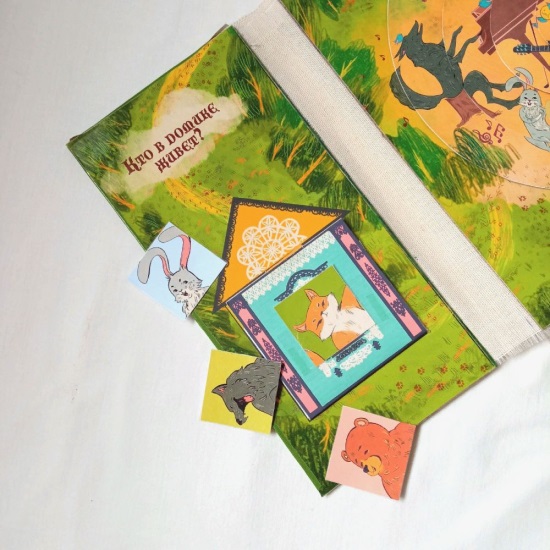 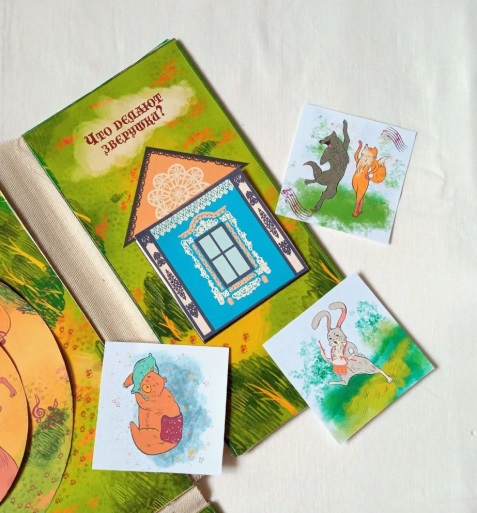 «Что делают зверушки?»Цель: развитие у детей представления о жанрах, умения различать жанры (марш, танец, песня-колыбельная).Дидактический материал: карточки с изображением животных, выполняющих различные действия; аудиозапись с музыкальными примерами в разных жанрах.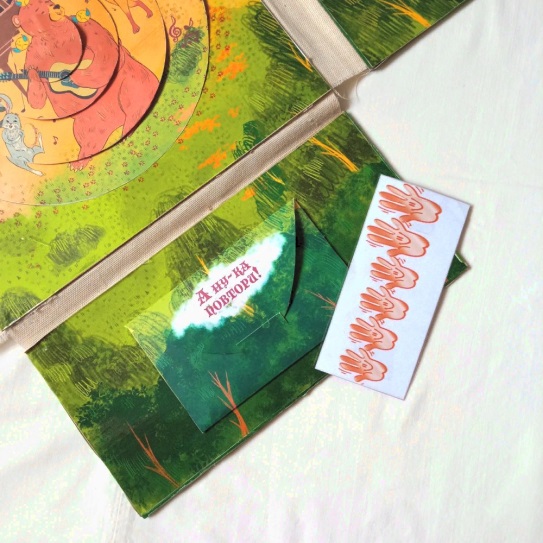 «А ну-ка, повтори!»Цель: развитие представления о ритме, умения различать долгие и короткие звуки и умения передавать ритмический рисунок.Дидактический материал: карточки с ритмическими рисунками, карточки с обозначением долгих и коротких звуков, бубен.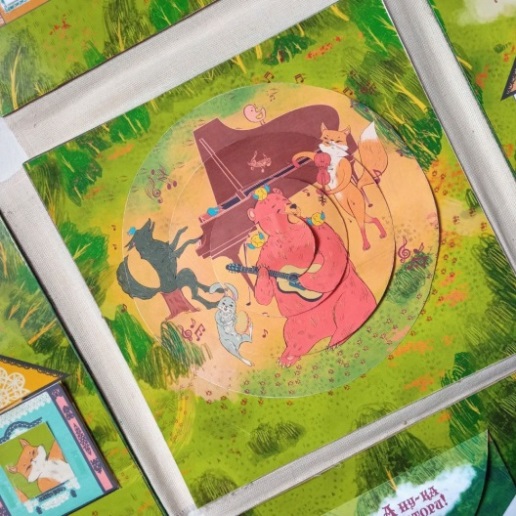 «Собери лесной оркестр»Цель: развитие мелкой моторики рук, пополнение словарного запаса.Дидактический материал: вращающиеся круги.Лэпбук «Лесной оркестр» представляет собой картонную папку, разворачивающуюся на четыре стороны. На страницах расположены кармашки в виде домиков с карточками, в центре – вращающиеся круги для составления главной иллюстрации лэпбука «Лесного оркестра».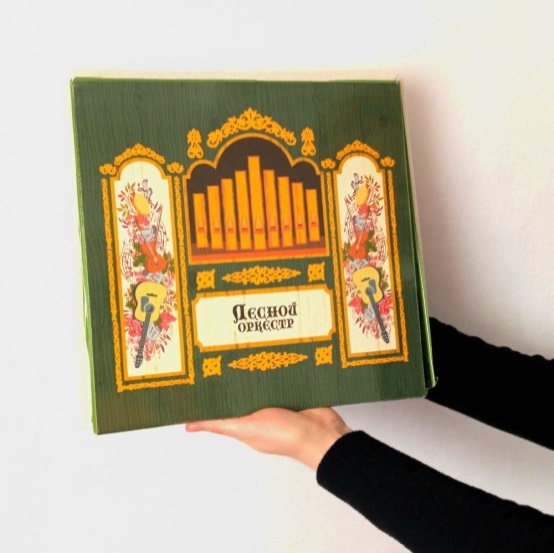 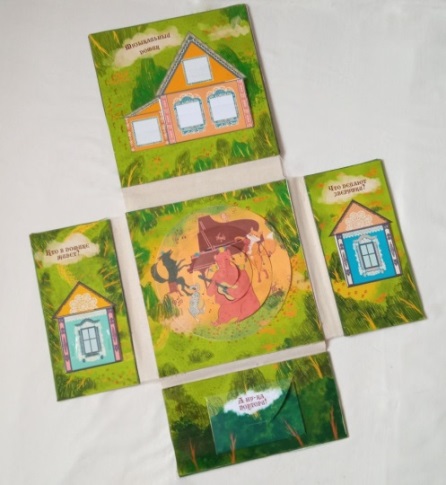 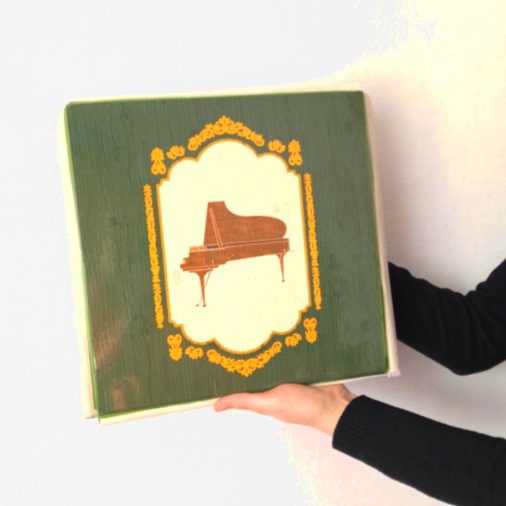 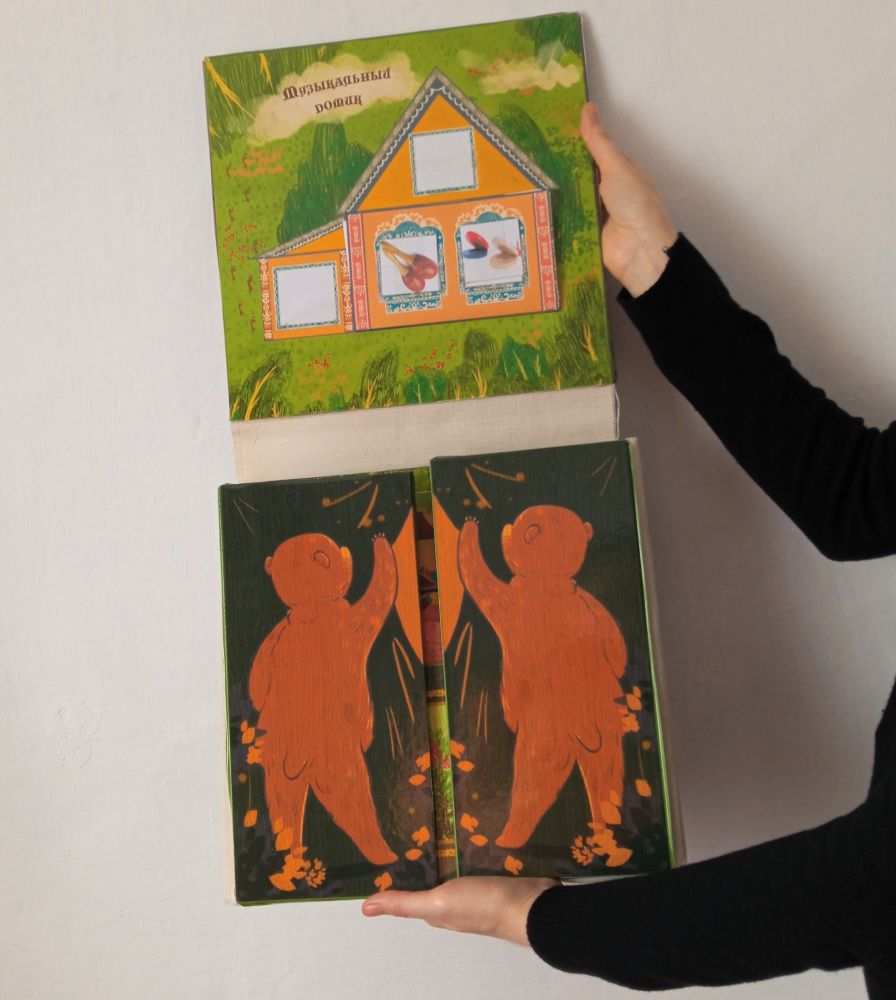 Данный лэпбук стал результатом совместной деятельности педагога и детей на музыкальных занятиях и индивидуально-групповых занятиях.Лэпбук возможно использовать как на музыкальных занятиях, и в индивидуальной работе с детьми. Возможно использование дидактического пособия «Лесной оркестр» в диагностике уровня развития музыкальных способностей детей. 